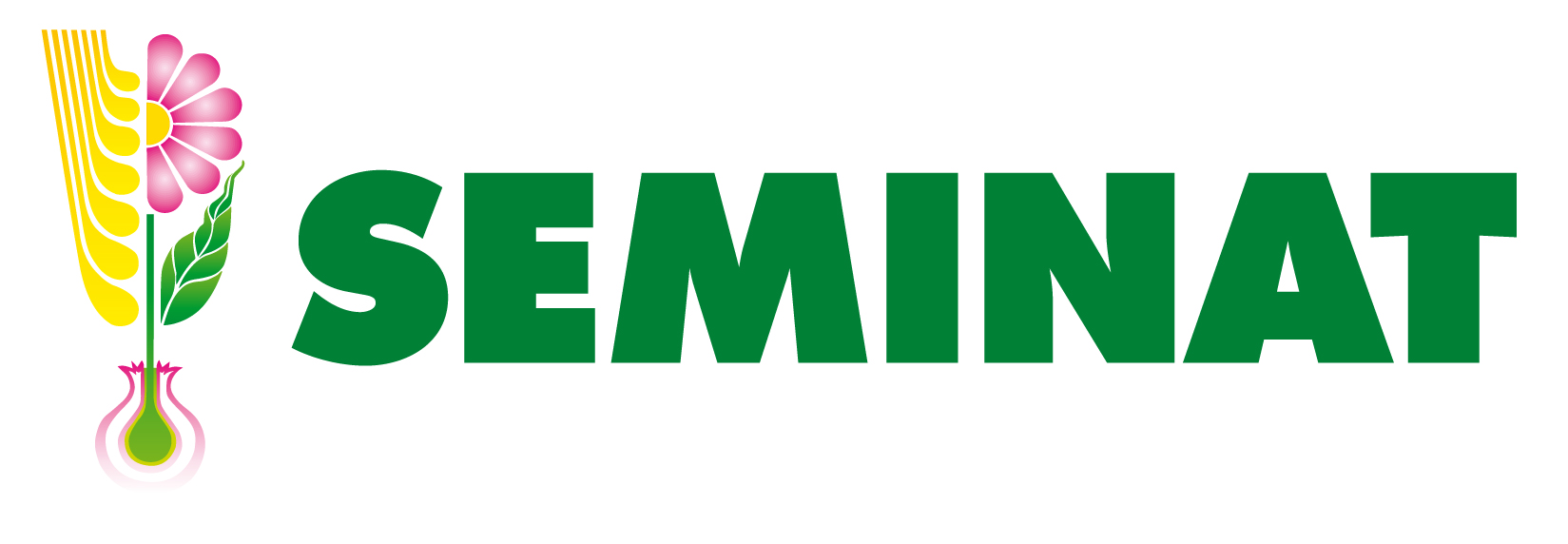 1/2/3/4 marzo 2018 - Piacenza Expo - www.seminat.itSEMINAT 2018: a Piacenza Expo il meglio e le ultime novità del florovivaismo nella nuova era del “Bonus verde”COMUNICATO STAMPAPiacenza, 23 febbraio 2018 - Nei padiglioni di Piacenza Expo sta per alzarsi il sipario sulla 37a edizione di Seminat, storica mostra-mercato dedicata alle piante ornamentali e da frutto, alle sementi, alle attrezzature da giardino e a tutte le principali e più importanti novità del florovivaismo.  Dall’1 al 4 marzo 2018, infatti - in contemporanea con Apimell, mostra internazionale dedicata all’apicoltura, e con il salone enogastronomico Buon Vivere  -, Seminat porterà nei padiglioni espositivi del quartiere fieristico piacentino (a 500 m. dal casello di Piacenza Sud dell’Autostrada A1), un vero e proprio centro commerciale naturale aperto non solo ai professionisti e agli operatori del settore, ma anche agli amanti del giardinaggio e agli appassionati di frutticoltura.L’edizione 2018 di Seminat si presenta ai visitatori con un ulteriore valore aggiunto, legato agli incentivi fiscali introdotti dalla Legge di Stabilità attraverso il cosiddetto “Bonus verde”: la normativa prevede, infatti, detrazioni a favore di chi effettua spese ed investimenti per la sistemazione del verde di aree scoperte di pertinenza delle unità immobiliari private di qualsiasi genere, come terrazzi, giardini, balconi (anche condominiali), ma anche per la realizzazione di impianti di irrigazione e per lavori di recupero di aree verdi e giardini di interesse storico.Per agevolare l’afflusso dei visitatori - costantemente ed esponenzialmente in crescita negli ultimi anni - Seminat anticiperà quest’anno l’apertura al giovedì, un giorno in più rispetto alle precedenti edizioni. L’evento, animato da una quarantina di espositori provenienti da diverse regioni italiane, sarà arricchito anche da una serie di seminari tematici e da corsi brevi di tecnica giardiniera e di manutenzione del frutteto familiare; lezioni teorico-pratiche gratuite, incentrate su un approccio informativo e introduttivo, per apprendere le nozioni base della potatura, conoscere le tecniche di taleaggio e riscoprire frutti ed essenze antiche ormai dimenticate. 
Seminat - www.seminat.it
Piacenza Expo 1-4 marzo 2018 - Ingresso intero: € 10,00 
orari: giovedì e venerdì dalle 9 alle 18 - sabato e domenica dalle 9 alle 18,30
________________________________________________________________________________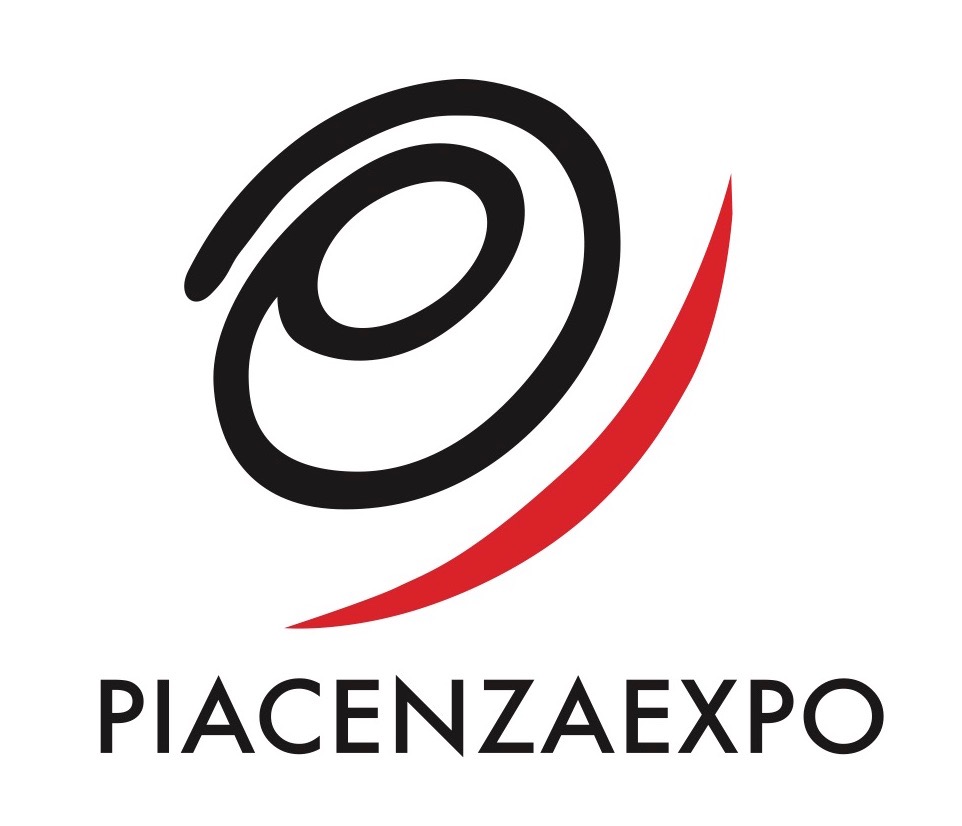 

Piacenza Expo - 29122 Piacenza - Via Tirotti, 11 (loc. Le Mose) 
tel. 0523.602711 - www.piacenzaexpo.it